TÖRTÉNELEM LEVELEZŐS VERSENY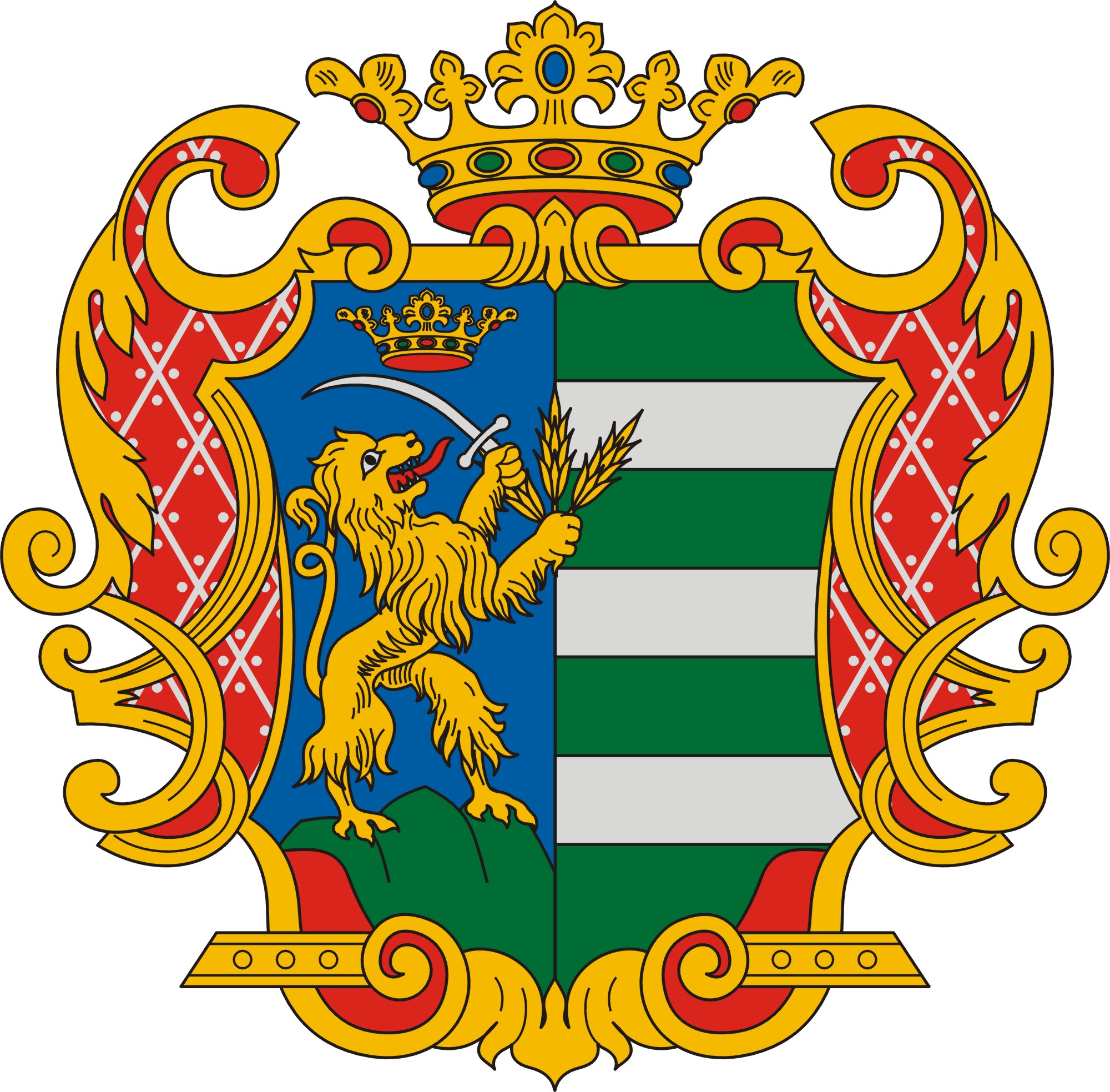 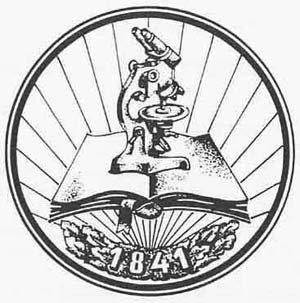 TIT5. osztály1. forduló2023/2024Kedves Versenyző!Köszöntelek Téged a TIT, Körösök Vidéke Egyesület történelem levelezős versenyén. Ebben az évben is több mint százan töltitek ki havonta a feladatlapokat, remélem minél nagyobb sikerrel! Ilyen feladatokkal lehet, hogy még nem találkoztál az órán, de kutatómunkával (internet, tankönyvek, könyvtár) megoldhatóak. Öt feladatlapot tudsz megoldani a tanév folyamán; évfolyamonként a legjobb 10 tanuló pedig 2024. május 7-én (kedden) döntőn vehet részt.Visszaküldened a kitöltött feladatlapot a tortenelemtit@gmail.com e-mail címre kell!Felhívnám a figyelmedet, hogy a határidőt feltétlenül tartsd be, mert a határidőn túl beérkezett megoldásokat nem áll módomban elfogadni!Mindenkinek jó versenyzést és kutatómunkát kívánok!    											     Ugrai Gábor                                                                                                                                     történelemtanár,  a feladatlapok összeállítójaTÉMAKÖR:ŐSKOR ÉS AZ ÓKORI KELETSzámozással állítsd időrendbe az eseményeket! (6 pont)____ Dávid uralkodása			_____ Gilgames uralkodása	       _____ ókor vége	_____ Kheopsz piramisának építése		_____ Buddha halála		       _____ Carter felfedezéseMelyik ókori épületet ismered fel a leírás alapján? (5 pont)a, Közemberek építették, az ókori világ hét csodája közül ma már csak ezt lehet megtekinteni.		épület neve: ______________________________________b, A sumér városállamok központjában álló, több emelet magas, felfele lépcsőzetesen keskenyedő építmény.		épület neve: ______________________________________c, Egy legendás király által épület, leírását csak a Bibliából ismerjük.		épület neve: _____________________________________d, Egy ókori birodalom északi határán álló több ezer kilométer hosszú építmény.		épület neve: ______________________________________e, Az ókori Babilon város kapuja, ma a berlini Pergamon Múzeumban található.		épület neve: ______________________________________Az ábra (Templomgazdaság az ókori Mezopotámiában) segítségével válaszolj a kérdésekre! (7 pont)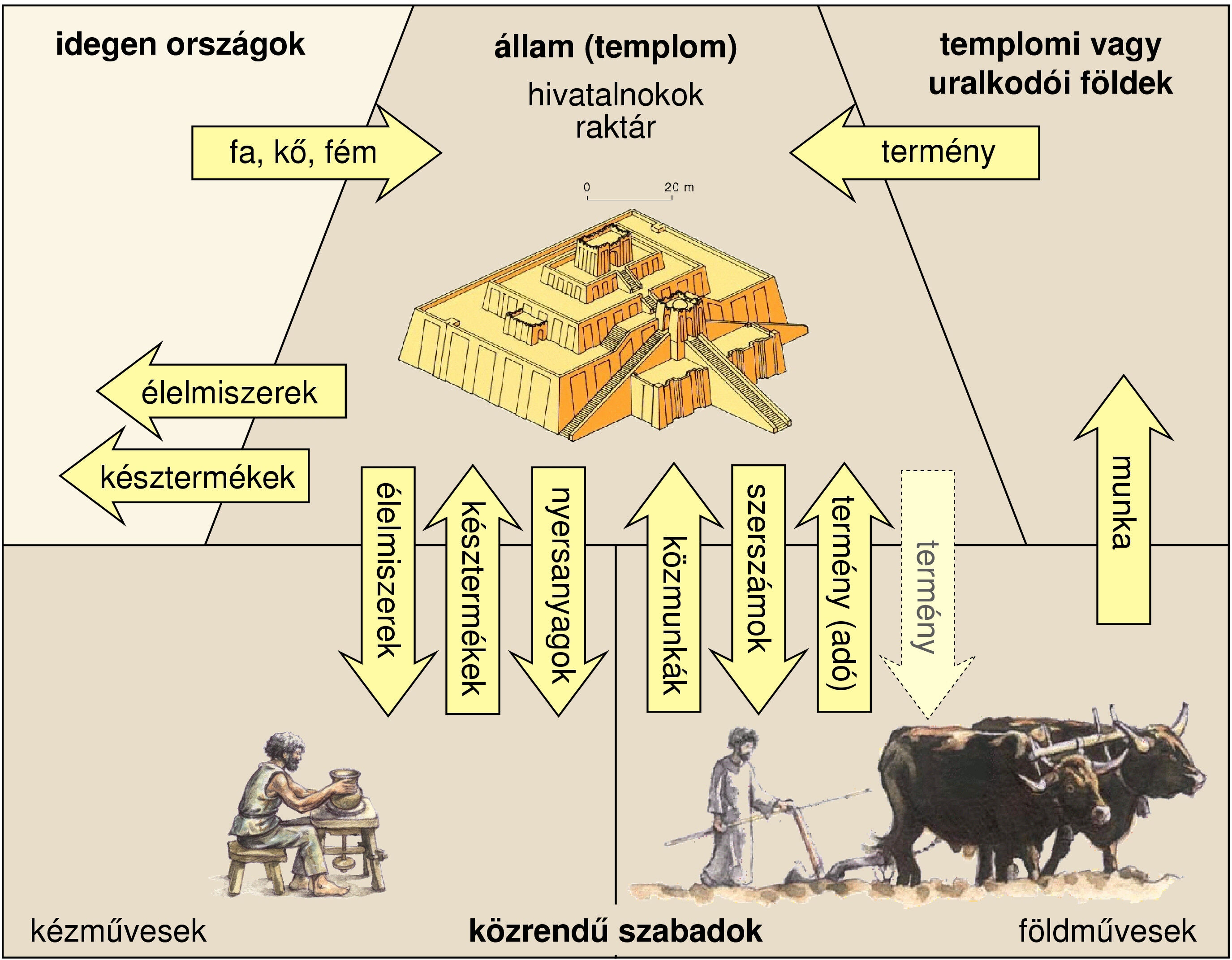 a, Kik tartoztak a közrendű szabadok közé?		________________________________ és _______________________________________	b, Mit szállítottak külföldre? 		_______________________________ és ________________________________________	c, Mit kaptak a földművesek az államtól? ______________________________________________d, Mit adtak a kézművesek a templomnak? ____________________________________________e, Kik dolgoztak a templomi vagy uralkodói földeken? ___________________________________Melyik földrajzi helyet jelölik a számok? (5 pont)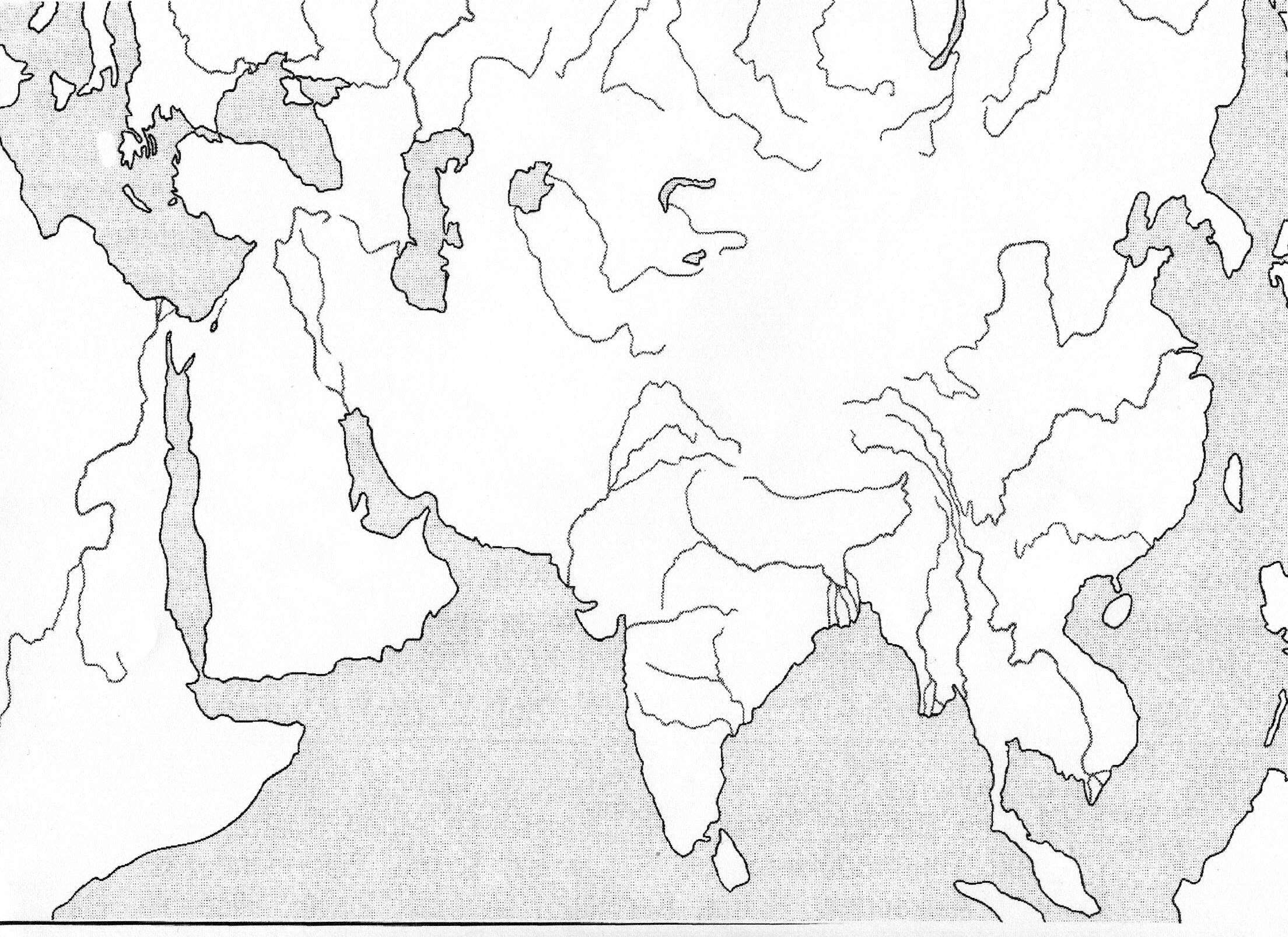 1, (tenger): _____________________________________________________________________2, (folyó): ______________________________________________________________________3, (ország): _____________________________________________________________________4, (folyó): ______________________________________________________________________5, (földrész): ____________________________________________________________________Ki ő? Melyik történelmi alakra ismersz rá a leírás alapján? (5 pont)a, brit amatőr régész, 1922-ben az egyiptológia egyik leggazdagabb és leghíresebb leletének  felfedezője 	személy neve: ______________________________________________________b, Bibliai alak, Jákob és Ráhel legfiatalabb fia.	személy neve: ______________________________________________________c, A Csin-dinasztia megalapítója, egységes birodalommá szervezte országát, az ő sírhelyéhez tartozik a      híres agyaghadsereg.		személy neve: ______________________________________________________d, Magyar régész volt, ő tárta fel a vértesszőlősi őstelepet.		személy neve: ______________________________________________________e, Bibliai alak, ő vezette ki népét Egyiptomból.		személy neve: ______________________________________________________Olvasd el figyelmesen a szöveget, majd válaszolj a kérdésekre! (7 pont)„A midiánita kereskedők eladták az egyiptomi fáraó kincstárnokának, Potifárnak. Potifár hamar észrevette, hogy József Isten kegyeltje, ezért házának minden kincsét, annak irányítását rá bízta. A csinos arcú Józsefre szemet vetett Potifár felesége, szeretett volna vele hálni. József visszautasította az asszony közeledését, aki cselt vetett Józsefnek. Azt mondta férjének, hogy József erőszakoskodott vele, lám, kezében maradt köntösének egy darabja is. Az eset valójában úgy történt, hogy József nem engedett az asszony kívánságának, ott akarta hagyni, de az utána nyúlt, így maradt kezében József ruhájának darabja. Potifár hitt a feleségének, Józsefet a fáraó börtönébe vettette. Hamarosan ott is rangra tett szert, mert Isten mindenütt vele volt, s ez minden cselekedetén érződött. Ott volt a vele bebörtönözve a fáraó két tisztségviselője: főpohárnoka és fősütőmestere. Azok is elmesélték Józsefnek álmukat, aki megfejtette azokat: a főpohárnok három szőlővesszőt látott szőlőfürtökkel, amelyekből nedűt facsart a fáraó poharába. József szerint a fáraó három nap múlva felemeli őt régi rangjába. A fősütőmester álma az volt, hogy három kosarat cipelt a fején. A felső kosárban finom kalácsok voltak a fáraó számára, de a madarak megdézsmálták. József úgy fejtette meg az álmot, hogy a fáraó három nap múlva fejét veszi a fősütőmesternek. Mindkét álomfejtés beteljesedett. Két év elteltével a fáraónak volt nyugtalanító álma, amit senki sem tudott megfejteni. A főpohárnoknak eszébe jutott, hogy annakidején megígérte Józsefnek, hogy nem feledkezik meg róla. Megemlítette hát a fáraónak József sikeres álomfejtését. A fáraó kihozatta a börtönből Józsefet, aki figyelmesen meghallgatta a fáraó két álmát. Azok így szóltak: hét csodás, kövér tehén jött ki a Nílusból, akiket hét csontsovány tehén követett. A soványak felfalták a kövér teheneket. Aztán azt is álmodta, hogy hét kövér kalász kelt ki a földből, s utánuk hét csenevész bújt ki. Ezek felfalták a kövér kalászokat. József úgy fejtette meg az álmot, hogy hét bőséges esztendőt hét ínséges fog követni, ami felemészti az előző évek gazdagságát. A fáraó egy megbízható embert bízzon meg a tartalékok képzésével. A két álom jelentése azonos, és Isten elszántságának bizonyítéka.”Forrás: http://tanarno.blog.hu/2011/11/12/jozsef_tortenete_a_bibliaban	a, Hogy hívták a fáraó kincstárnokát? _____________________________________________b, Kikkel volt bebörtönözve József? 	______________________________________ és _____________________________________c, Miért került börtönbe József? ____________________________________________________________________________________________________________________________________________d, Hogyan halt meg a fősütőmester? ______________________________________________________e, Kik adták el Józsefet Potifárnak? ______________________________________________________Ebben a feladatban egy rövid fogalmazást kell készítened. Három témakör közül választhatsz egyet, fontos, hogy 10-15 sornál ne legyen hosszabb a műved! (10 pont)1, Ásatáson voltam Békés megyében	    2, Az ősember vacsoráját ettem	3, Feltaláltam a puskaport!Karikázd be az általad kiválasztott cím sorszámát! (1 pont)_______________________________________________________________________________________________________________________________________________________________________________________________________________________________________________________________________________________________________________________________________________________________________________________________________________________________________________________________________________________________________________________________________________________________________________________________________________________________________________________________________________________________________________________________________________________________________________________________________________________________________________________________________________________________________________________________________________________________________________________________________________________________________________________________________________________________________________________________________________________________________________________________________________________________________________________________________________________________________________________________________________________________________________________A következő feladatot az internet segítségével tudod megoldani! Keresd meg a www.zanza.tvhonlapot, majd a baloldalon található fülek közül keresed meg a történelmet. Kattints rá Az őskor és az Ókori kelet témára, majd a Nagy civilizációk és vallások a Távol-Keleten című fejezetre. Nézd meg a kisfilmet és válaszolj a kérdésekre! (8 pont)Melyik nép találta fel a papírt? _______________________________________________________Mi akadályozta meg Kína megközelítését délről? ________________________________________Kikkel álltak kereskedelmi kapcsolatban az indiaiak? _____________________________________Mi lett Gautama neve a megvilágosodása után? _________________________________________Hol hoztak létre kereskedőtelepeket a föníciaiak? ________________________________________Hogy hívták a két zsidó államot? ___________________________ és ________________________Hány állomással rendelkezett a perzsa királyi út? _________________________________________néviskolabeküldési határidő2023. november 17.